Formularz zgłoszeniowy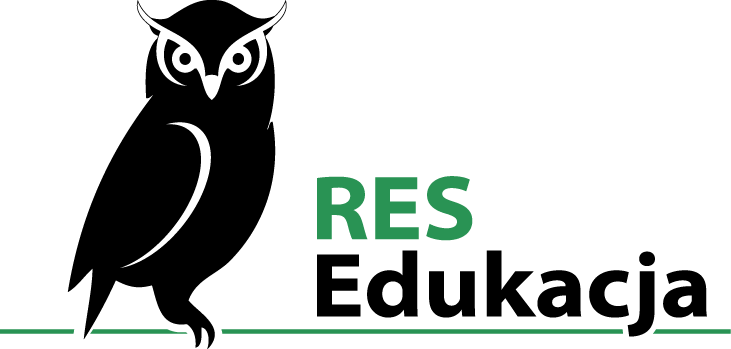 Wypełniony proszę przesłać na adres: res@res.edu.pl lub FAX 85 87 42 011Szkolenie:Dane instytucji:Dane osoby zgłaszającej na szkolenieDane uczestnikówo - Oświadczamy, iż udział w szkoleniu organizowany przez RES Edukacja s.c. jest finansowany w minimum 70% ze środków publicznych lub samorządowych, w związku z tym proszę o wystawienie faktury zwolnionej z podatku VAT. o - Wyrażam zgodę na przesłanie faktury w formie elektronicznej (.pdf) na adres mailowy: e-mail:……………………………………………….................INFORMACJE ORGANIZACYJNE:Zgodnie z art. 43 ust. 1 pkt 29 lit. c ustawy o podatku od towarów i usług z dnia 11 marca 2004 r. ze zmianami w przypadku, gdy udział w szkoleniu jest finansowany ze środków publicznych wystawiamy fakturę zwolnioną z podatku VAT. Faktury wystawiane są w dniu szkolenia z terminem płatności 7 dni i wysłane pocztą elektroniczną uczestnikom szkolenia wraz z materiałami szkoleniowymi.Wszyscy zgłoszeni uczestnicy otrzymają fakturę, materiały szkoleniowe, certyfikat potwierdzający uczestnictwo w szkoleniuRezygnacji można dokonać mailowo na 5 dni robocze przed planowanym terminem szkolenia. 
W przypadku rezygnacji ze zgłoszonego uczestnictwa po tym terminie RES Edukacja s.c. może obciążyć instytucje delegujące kosztami w/w szkolenia.Organizator zastrzega sobie prawo, zmiany lub odwołania terminu w przypadku małej ilości zgłoszeń.o Wyrażam zgodę na otrzymywanie od RES Edukacja s.c. informacji handlowej za pomocą środków komunikacji elektronicznej, w szczególności poczty elektronicznej, zgodnie z ustawą o świadczeniu usług drogą elektroniczną z dnia 18 lipca 2002 roku (Dz.U. z 2002 roku, Nr 144, poz. 1204 ze zm.) oraz  o ochronie danych osobowych z 10 maja 2018 roku (tekst jednolity: Dz. U. 2018 r. poz. 1000). Zostałem/zostałam poinformowany/a, że wyrażenie zgody jest dobrowolne oraz że mam prawo do wycofania zgody w dowolnym momencie, a wycofanie zgody nie wpływa na zgodność z prawem przetwarzania, którego dokonano na jej podstawie przed jej wycofaniem.………….………………………………..Podpis Zgodnie z art. 13 ogólnego rozporządzenia o ochronie danych osobowych z dnia 27 kwietnia 2016 r. (Dz. Urz. UE L 119 z 04.05.2016) informuję, iż:
1) administratorem Pani/Pana danych osobowych jest Sylwia Głowacka i Elwira Grygorczuk– wspólnicy prowadzący działalność gospodarczą w formie spółki cywilnej pod firmą RES Edukacja – Kompleksowa organizacja szkoleń s.c. ul. Białostoczek 15/35, 15-869 Białystok, NIP: 5423316405, REGON: 380410137,
2) Pani/Pana dane osobowe przetwarzane będą w celu organizacji i realizacji zamówionego szkolenia na podstawie Art. 6 ust. 1 lit. b ogólnego rozporządzenia o ochronie danycho sobowych z dnia 27 kwietnia 2016 r.,
3) odbiorcami Pani/Pana danych osobowych będą wyłącznie podmioty uprawnione do uzyskania danych osobowych na podstawie przepisów prawa,
4) Pani/Pana dane osobowe przechowywane będą
• w oparciu o uzasadniony interes realizowany przez administratora do momentu ustania przewarzania w celach planowania biznesowego
• do momentu wycofania zgody, w przypadku gdy uczestnik szkolenia wyrazi zgodę na przetwarzanie danych osobowych w celach marketingowych,
5) posiada Pani/Pan prawo do żądania od administratora dostępu do danych osobowych, prawo do ich sprostowania, usunięcia lub ograniczenia przetwarzania, prawo do cofnięcia zgody oraz prawo do przenoszenia danych,
7) ma Pani/Pan prawo wniesienia skargi do Prezesa Urzędu Ochrony Danych Osobowych, Stawki 2, Warszawa,
8) podanie danych osobowych jest dobrowolne ale wymagane do wzięcia udziału w szkoleniu, przy czym niepodanie danych będzie skutkować brakiem możliwości wzięcia udziału w szkoleniu.Nazwa szkoleniaMiejsce szkoleniaData szkoleniaCena szkolenia zgodnie z ofertąKOD RABATOWYNabywcaNIP nabywcyAdres nabywcyMiastoKod pocztowyTelefonFaxOdbiorcaAdres odbiorcyImię i nazwiskoStanowiskoTelefonAdres e-mailFaxLp.Imię i nazwiskoStanowisko/wydziałAdres e-mailTelefon